       ST JOSEPH’S UNIVERSITY, BENGALURU -27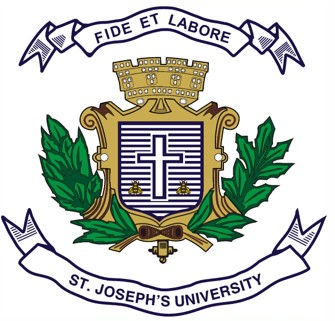 MA JOURNALISM AND MASS COMMUNICATION – III SEMESTERSEMESTER EXAMINATION: OCTOBER 2023(Examination conducted in November /December 2023)MC 9223: New Media Journalism 
(For Current Batch Students Only)Time: 2 Hours								          Max Marks: 50This paper contains ONE printed page and TWO partsPART AWrite short notes on any FIVE of the following in 100 words each. 	     (5X6=30)1. Immersive multimedia2. Clickbait3. Non-linear consumption 4. Shortform vs long-form5. Filter bubble6. Altnews7. VoxPART BAnswer any TWO of the following in 300 words each.          	   	   (2X10=20)8. How are Facebook’s data mining practices directly involved in the disintegration of democratic institutions the world over?    9. Is plagiarism an antiquated concept in the digital age? Discuss. Cite the parameters that you would define for repurposing content online.10. Do social media policies safeguard journalists or the organisations they work for? Discuss by analysing the policies of any two news outlets. 11. Can fact-checking be sacrificed to meet deadline pressures? Discuss by citing suitable case studies.******